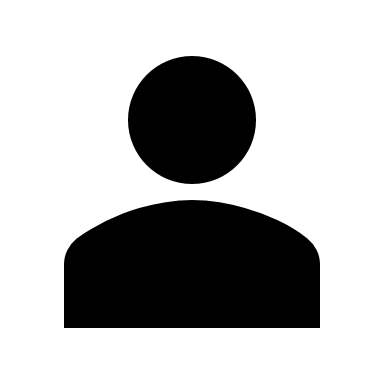 ANDERS ANDERSENPROFILDin profil er en kort beskrivelse af dig selv eller med andre ord en kort sammenfatning af det, du har skrevet i dit CV. Det handler om, hvem du er, hvad du kan, og hvad du vil.                                                                                    in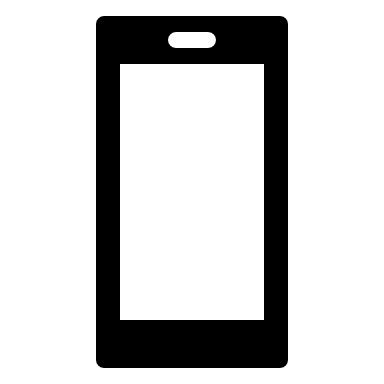 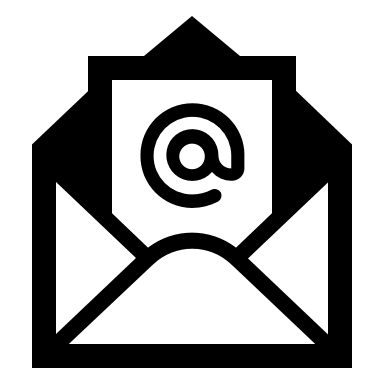  +45 5555 5555          anders@anders.com          linkedin.com/in/andersandersUDDANNELSE Her lister du dine uddannelser i omvendt kronologisk rækkefølge, hvor du starter med at skrive din igangværende eller senest afsluttede uddannelse. Bachelor/kandidat XXXXX Universitet20XX-20XXAndet??XXX Universitet/skole20XX-20XXIT-KOMPETENCER Her lister du, hvilke IT-programmer du har erfaring med i større eller mindre grad. List dem gerne efter, hvad der er relevant for stillingen. Microsoft Office………SPROGHer skriver du, hvilke sprog du taler og forstår og i hvilken grad.Dansk Modersmål Engelsk Flydende, forhandlingsniveau KURSERHar du taget relevante kurser, kan du skrive dem her – igen i omvendt kronologisk rækkefølge. Kursus, Sted20XX-20XX (Varighed) REFERENCER Kan gives ved forespørgsel KARRIERE Skriv her i omvendt kronologisk rækkefølge de job, du har haft. Start med det seneste arbejdssted først. Jobtitel, Virksomhed20XX-20XXArbejdsopgaver/Ansvarsområder………Resultater/Udbytte………Jobtitel, Virksomhed20XX-20XXArbejdsopgaver/Ansvarsområder………Resultater/Udbytte………Jobtitel, Virksomhed20XX-20XX	Arbejdsopgaver/Ansvarsområder………Resultater/Udbytte………UDSTATIONERINGER Vietnam for xxx virksomhed20XX-20XXMexico for xxx virksomhed20XX-20XXFRITIDHer kan du kort beskrive, hvad du interesserer dig for i din fritid. Det kan eksempelvis være, du er sportsudøver, eller at du rejser meget. Skriv noget der kan være med til at give et bedre billede af dig som person. 